Ärger & Konflikte?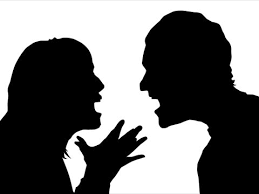 Sie wollen ändern, was Sie richtig nervt?Sie wollen in schwierigen Situationen gelassener reagieren?Sie wollen gehört werden?Sie wollen Gerechtigkeit und Respekt?Einladung zum Workshop „Achtsame Kommunikation“Wege für ein gelungenes Miteinander entdecken!Inhalte:Alltägliche Ärger und Stress- Situationen neu betrachten- Raum für Neues schaffen.Mit Hilfe der „Giraffensprache“ und der „Giraffenhaltung“ mehr Lebendigkeit, Freude und Verbindung finden.Wut als Kraft erkennen, die nach Veränderung sucht. Praktische Übungen und Theorie zu den vier Schritten in der achtsamen    Kommunikation nach M.B. Rosenberg.Termine:Teil 1:  Samstag 10. April 9:00 Uhr -11:30 UhrTeil 2:  Samstag 17. April 9:00 Uhr -11:30 UhrOrt: „ATMOS“   Edmund Hofbauerstraße 20   3500 KremsKosten: 60€Referentin: Dorothea HuberTrainerin im Netzwerk Gewaltfrei AustriaDipl. KindergartenpädagoginDipl. GestaltpädagoginDipl. Montessori-PädagoginAusbildung bei Arno SternAnmeldung bis spätestens 25.März 2021Senden Sie bitte eine SMS an 0664/1969686 & Angabe des Namens und derE-Mailadresse und einer Telefonnummer.Kontakt für Details und weitere Infos: dorothea.huber@gmx.at          